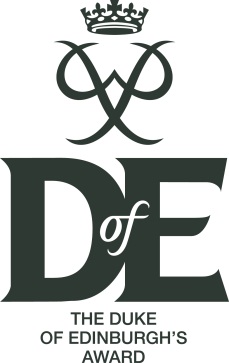               Incident Report FormAs a Licensed Organisation or Approved Activity Provider you have committed in your licence to ‘notify ASL or the Charity immediately in the event of any serious incident or accident that leads to or could have led to injury of a participant or Staff’. Please fill in the form below and email it to incidents@DofE.org and your relevant DofE Country office (the Country Office where your LO is based).  Filling in this form does not negate the need for you to inform the relevant Emergency Services and follow your Licensed Organisation’s emergency procedures.This is a reporting document. All incidents will be reviewed but you should not necessarily expect a response from the DofE.   DofE Country (of LO):DofE Country (of LO):DofE Country (of LO):Date of incident:Date of incident:Date of incident:Time:Type of incident:Type of incident:Type of incident:AccidentBehaviourIllnessLostNear missRecurring injuryLostNear missRecurring injuryType of incident:Type of incident:Type of incident:Other  Please give details belowOther  Please give details belowOther  Please give details belowOther  Please give details belowOther  Please give details belowType of incident:Type of incident:Type of incident:Group / Approved Activity Provider details:Group / Approved Activity Provider details:Group / Approved Activity Provider details:Group / Approved Activity Provider details:Group / Approved Activity Provider details:Group / Approved Activity Provider details:Group / Approved Activity Provider details:Group / Approved Activity Provider details:Group / AAP Contact namePositionAddressTelephone no.EmailLicensed Organisation details (if different from above):Licensed Organisation details (if different from above):Licensed Organisation details (if different from above):Licensed Organisation details (if different from above):Licensed Organisation details (if different from above):Licensed Organisation details (if different from above):Licensed Organisation details (if different from above):Licensed Organisation details (if different from above):LO nameContact nameAddressTelephone no.EmailInformant’s details (if different from above):Informant’s details (if different from above):Informant’s details (if different from above):Informant’s details (if different from above):Informant’s details (if different from above):Informant’s details (if different from above):Informant’s details (if different from above):Informant’s details (if different from above):Contact namePositionTelephone no.EmailCasualty details:Casualty details:Casualty details:Casualty details:Casualty details:Casualty details:Casualty details:Casualty details:DofE Award levelBronze  Silver  Gold Bronze  Silver  Gold Bronze  Silver  Gold Bronze  Silver  Gold Bronze  Silver  Gold Bronze  Silver  Gold SectionExpedition  Volunteering  Physical  Skills  Residential Expedition  Volunteering  Physical  Skills  Residential Expedition  Volunteering  Physical  Skills  Residential Expedition  Volunteering  Physical  Skills  Residential Expedition  Volunteering  Physical  Skills  Residential Expedition  Volunteering  Physical  Skills  Residential NameAgeWhat happened and to who?What happened and to who?What happened and to who?What happened and to who?What happened and to who?What happened and to who?What happened and to who?What happened and to who?Details of any injuries sustained and to whom?Details of any injuries sustained and to whom?Details of any injuries sustained and to whom?Details of any injuries sustained and to whom?Details of any injuries sustained and to whom?Details of any injuries sustained and to whom?Details of any injuries sustained and to whom?Details of any injuries sustained and to whom?What has happened since?What has happened since?What has happened since?What has happened since?What has happened since?What has happened since?What has happened since?What has happened since?Please email:Please email:incidents@DofE.org and your DofE Country officeincidents@DofE.org and your DofE Country officeincidents@DofE.org and your DofE Country officeincidents@DofE.org and your DofE Country officeincidents@DofE.org and your DofE Country officeincidents@DofE.org and your DofE Country officeOr forward to:Or forward to:Programme and Quality ManagerThe Duke of Edinburgh’s Award9 Greyfriars RoadReadingBerkshire RG1 1NUProgramme and Quality ManagerThe Duke of Edinburgh’s Award9 Greyfriars RoadReadingBerkshire RG1 1NUProgramme and Quality ManagerThe Duke of Edinburgh’s Award9 Greyfriars RoadReadingBerkshire RG1 1NUProgramme and Quality ManagerThe Duke of Edinburgh’s Award9 Greyfriars RoadReadingBerkshire RG1 1NUProgramme and Quality ManagerThe Duke of Edinburgh’s Award9 Greyfriars RoadReadingBerkshire RG1 1NUProgramme and Quality ManagerThe Duke of Edinburgh’s Award9 Greyfriars RoadReadingBerkshire RG1 1NUThe DofE will keep this information confidential but will share it with the Licensed Organisation if it has been reported directly.The DofE will keep this information confidential but will share it with the Licensed Organisation if it has been reported directly.The DofE will keep this information confidential but will share it with the Licensed Organisation if it has been reported directly.The DofE will keep this information confidential but will share it with the Licensed Organisation if it has been reported directly.The DofE will keep this information confidential but will share it with the Licensed Organisation if it has been reported directly.The DofE will keep this information confidential but will share it with the Licensed Organisation if it has been reported directly.The DofE will keep this information confidential but will share it with the Licensed Organisation if it has been reported directly.The DofE will keep this information confidential but will share it with the Licensed Organisation if it has been reported directly.